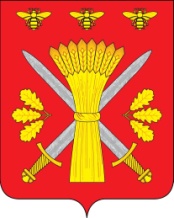 РОССИЙСКАЯ ФЕДЕРАЦИЯОРЛОВСКАЯ ОБЛАСТЬТРОСНЯНСКИЙ РАЙОННЫЙ СОВЕТ НАРОДНЫХ ДЕПУТАТОВРЕШЕНИЕ18 декабря 2012 года                                                                                   №178     с. ТроснаПринято на  четвёртом заседании Троснянского районного Совета народных депутатов четвёртого созываО программе наказов избирателей депутатам Троснянского районного Совета народных депутатов на 2013 год	Троснянский районный Совет народных депутатов РЕШИЛ:        1. Программу наказов избирателей депутатам Троснянского районного Совета народных депутатов на 2013 год утвердить согласно приложению.          2. Настоящее решение вступает в силу с 1 января 2013 года и подлежит обнародованию.	3. Контроль за исполнением настоящего решения возложить на комитет по финансам и налоговой политике (Харлашкин В. Г.). Председатель районного                                                           Глава районаСовета народных депутатов                                       В. И. Миронов                                                В. И. МироновПриложениек решению Троснянского районногоСовета народных депутатовот 18 декабря 2012 года №178Программа наказов избирателейдепутатам Троснянского районного  Совета народных депутатов, утвержденных для исполнения в 2013 годуСубъекты,от которых поступили наказыАдрес объектаАдминистрации сельских поселений, в которых реализуются наказы избирателейПолучатель бюджетных средств, связанных с исполнением наказовКраткая характеристика наказов избирателейСроки исполнения мероприятийОбъем финансирования по предварительным  расчетам (тыс. руб)Фамилия,Имя,Отчестводепутата12345678Жители с. Ломовецс. ЛомовецАдминистрация Ломовецкогос.поселенияАдминистрация Ломовецкогосельского поселенияУстройство перехода до д. ГончаровкаIIIквартал6,0МироновВладимирИвановичЖителис. Сомовос. СомовоАдминистрацияТроснянскогосельского поселенияБОУ ТР ОО «Сомовскаяосновная общеобразовательная школа»Ремонт спортивной площадки  БОУ ТР ОО «Сомовская основная школыIIIквартал6,0ХарлашкинВалерийГригорьевичЖителид. Каменецд. КаменецАдминистрацияВоронецкого сельского поселенияАдминистрацияВоронецкого сельского поселенияОтсыпка песком и щебнем проезжей части  с. ГорчаковоIIквартал6,0ПопрядухинЛеонидМихайлович12345678Жителип. Рождестсвенскийп. Рождест-венскийАдминистрация Пенновскогосельского поселенияАдминистрация Пенновскогосельского поселенияБлагоустройство дворовых территорий  многоквартирных домов в  п. РождественскийIIквартал6,0ДербенёвЕвгений БорисовичЖители д. Жизло-Павловод. Жизло-ПавловоАдминистрацияНижне-Мухановскогосельского поселенияБОУ ТР ОО «Жерновецкая средняя общеобразовательная школа»Приобретение принтера для БОУ ТР ОО «Жерновецкая средняя общеобразовательная школа»IIкваратал6,0КовалёвЮрийЕвгеньевичЖители с. Троснас. ТроснаАдминистрацияТроснянского сельского поселенияАдминистрация Троснянского сельскогопоселения Ремонт водопровода в с. Тросна на ул. КолхознаяII квартал6,0МинаевМихаилМихайловичЖители д. Гнилецд. ГнилецАдминистрацияНикольскогосельского поселенияАдминистрация  Никольского сельского поселенияБлагоустройство с. ГнилецIIквартал6,0ПочечуеваЕлена АнатольевнаЖители д. Чермошноед. ЧермошноеАдминистрация Малахово-Слободского сельского поселенияАдминистрация Малахово-Слободского сельского поселенияРемонт колодцев  в д. ЧермошноеIIквартал6,0Анпилогова Валентина Алексеевна12345678Жители с. Троснас. ТроснаАдминистрацияТроснянскогосельского поселенияАдминистрация Троснянского сельскогопоселения Установка бюста Раичу С. Е. возле здания Троснянской средней школыII квартал6,0Жуков Виктор ДмитриевичЖители с. Троснас. ТроснаАдминистрацияТроснянскогосельского поселенияАдминистрация Троснянского сельскогопоселенияУстановка бюста Раичу С. Е. возле здания Троснянской средней школыII квартал6,0Коломыцев Владимир ФёдоровичЖители с. Троснас. ТроснаАдминистрацияТроснянскогосельского поселенияАдминистрация Троснянского сельскогопоселенияУстановка бюста Раичу С. Е. возле здания Троснянской средней школыII квартал6,0Коломыцева Лидия АлександровнаЖители с. Воронец,с. ВоронецАдминистрацияВоронецкогосельского поселенияАдминистрацияВоронецкогосельского поселенияРемонт плотины с. Воронец II-IIIквартал6,0ХолченковФёдор НикитовичЖители  с. Никольское с. НикольскоеАдминистрацияНикольскогосельскогопоселенияАдминистрацияНикольскогосельскогопоселенияПриобретение принтера для БОУ ТР ОО «Нникольская  средняя общеобразовательная школа» IIквартал6,0ЦарёвМихаилЮрьевичЖители с. Муравльс. МуравльАдминистрацияМуравльскогос. поселенияАдминистрацияМуравльскогосельского поселенияБлагоустройство детской площадки в с. МуравльIIквартал6,0Спасибин ВячеславВасильевич12345678Жители д. Нижнее-Мухановод. НижнееМухановоАдминистрацияНижне-Мухановскогосельского поселенияБОУ ТР ОО «Жерновецкая средняя общеобразовательнаяшкола»Приобретение спортивногоинвентаря для БОУ ТР ОО «Жерновецкая средняя общеобразовательнаяшкола»IIкваратал6,0ФроликоваНина НиколаевнаЖителид. Старые Турьид. Старые ТурьиАдминистрацияМалахово-Слободскогосельского поселенияБОУ ТР ОО«Старо-Турьянская средняя общеобразовательная школа»Приобретение спортивного инвентаря для БОУ ТР ОО «Старо-Турьянская средняя общеобразовательная школа»IIквартал6,0ВасильеваЕлена ПетровнаЖители д. Красавкад. КрасавкаАдминистрация Никольского сельского поселенияАдминистрация Никольского сельского поселенияРемонт колодцев в д. КрасавкаII-Шквартал6,0ЧенскаяЕлена Ивановна